Name of Child…………………………………….. Date of Birth…………………………….Please indicate which sessions you would like your child to attend.Please note that there is a special daily rate of £42 7:30am-6:00pmAll morning and afternoon sessions are fixed but permanent changes can be made with four weeks’ written notice.Please return the forms enclosed as soon as possible. We look forward to your child joining us!Yours sincerely,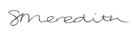 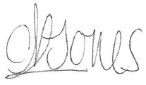 Mrs Siobhan Meredith			Mrs Claire JonesHeadteacher				Deputy HeadteacherPlease use BLOCK CAPITALS Child’s DetailsParent/Carer DetailsMedical InformationSession InformationSigned ………………………………………………………………….    Date ………………………………….Signed ………………………………………………………………….    Date ………………………………….Acceptance of this pupil information form does not by itself guarantee that a place can be made availableSessionTimings & CostMondayTuesdayWednesdayThursdayFridayBreakfast Club7:30-8:30am£4.00Morningincluding Snack8:30-11:30am£12.00Lunch11:30am-12:15pm£3.50Afternoon including Snack12:15-3:15pm£12.00After School Clubincluding Snack3:15-4:30pm£4.50After School Clubincluding Tea3:15-6:00pm£12.00